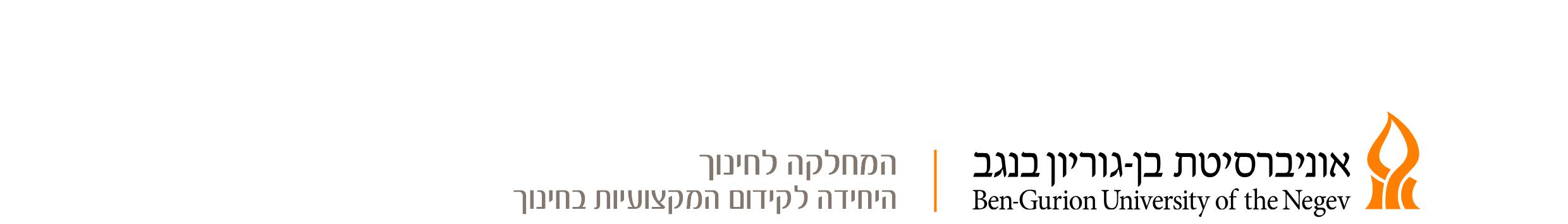 טופס הרשמה לקורס חונכים  לשנה"ל תשע"זנרשמ/ת יקר/ה, בבקשה מלא/י את הפרטים להלן.נשמח לסייע,בכל שאלה/בעיה צרו קשר במייל - edukidum@bgu.ac.ilבברכה, בחר השתלמות:חונכים ומלווים לדרגות 7-8חונך בכיר לדרגה 9.שם פרטי:שם משפחה:ת.ז. (9 ספרות):שם מלא באנגלית:כתובת מייל:מספר נייד:כתובת:עיר:רחוב:מספר:מיקוד:שם ביה"ס:מקצוע הוראה:השכלה (תואר ראשון/שני/ אחר):דרגה באופק חדשאיך הגעת אלינו? (אינטרנט / ידיעון / חברים / פרסומים ומודעות - היכן?)   